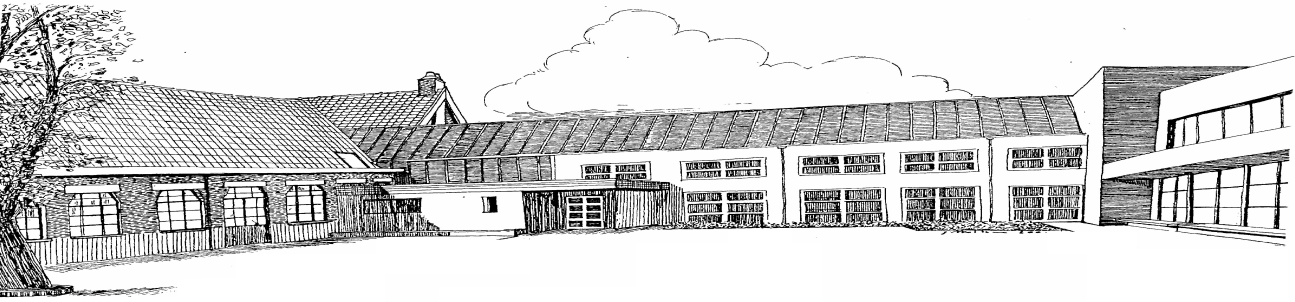 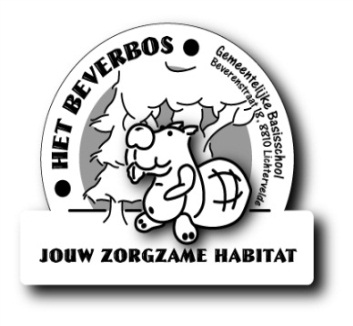 		         Beverenstraat 18	        8810 Lichtervelde		 www.beverbos.be	  					          051/72.25.28	         051/72.78.61		 school@beverbos.beINFOBROCHURE SCHOOLJAAR 2021-2022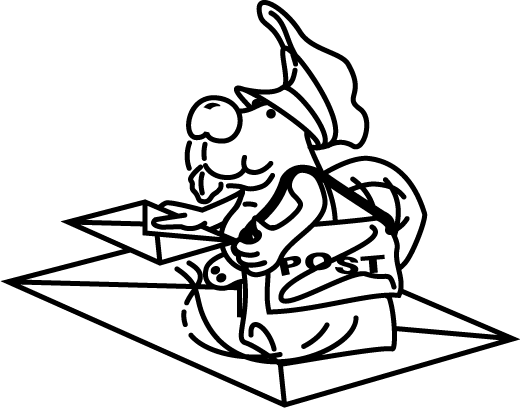 Beste ouders,Het schooljaar 2021-2022 is opnieuw gestart. Voor iedereen is het nog even wennen. Vooral voor onze nieuwe leerlingen. Zij stapten immers voor het eerst de school binnen. Bij heel wat ouders rijzen meteen een aantal vragen. Dit bundeltje – vol praktische weetjes – is vooral voor de ouders bestemd. Het blijft een goede zaak om gemaakte afspraken nog eens op een rij te zetten.  Neem er rustig de tijd voor om samen met uw kind dit boekje aandachtig door te nemen. Dit zal er zeker toe bijdragen om het nieuwe schooljaar vlot en probleemloos te kunnen starten. Ook bevat deze infobrochure enkele aanpassingen omwille van de Corona-maatregelen. Deze kan je ook in de infobrochure vinden.  Mogen we vragen de bijgevoegde documenten (medische fiche en ter kennisname infobrochure) ondertekend terug mee te geven aan de klastitularis?Als school communiceren we via verschillende kanalen:
Smartschool is ons digitale platform waar op leerlingenniveau gewerkt wordt. Ook ouders hebben een login voor hun kind.  Het Skore-puntenboekje is hier raadpleegbaar, waar je de resultaten van uw kind(eren) kan volgen.  Ook de map oudercontacten staat open, zodat de verslagen geraadpleegd kunnen worden.  Via 'intradesk' kan je documenten raadplegen van de school of de klas.  In de oudste klassen gebruiken de leerlingen ook hun smartschoolaccount om de eindtermen ICT te bereiken.Mail: Communicatie tussen de ouders en de leerkracht verloopt steeds via de mailadressen van onze leerkrachten: voornaam.familienaam@beverbos.be.  Je kan ook de alle leerkrachten die voor de klas staan contacteren door de naam van klas, gevolgd door @beverbos.be te gebruiken (vb. eerstekleuterklas@beverbos.be / eersteleerjaar@beverbos.be. Nieuwsbrief: op wekelijkse basis ontvangen jullie een nieuwsbrief.  Hierin zit belangrijke informatie over de school en verslagen van activiteiten.Brieven: In de schooltas zitten soms brieven, meestal wil dat ook zeggen dat jullie een strookje terug moeten indienen.Website: Op de website vinden jullie het pedagogisch project, de infobrochure, schoolreglement, foto’s van de school- en klasactiviteiten, personeelsgegevens.  Wil je de klasblog bekijken dan moet je ook dezelfde inloggegevens als smartschool gebruiken om toegang te krijgen.Indien je vragen hebt kan je steeds terecht bij smartschool@beverbos.be
Het Beverbosteam wenst alle kinderen een aangenaam en leerrijk schooljaar toe!INHOUDSOPGAVEHoofdstuk 1	Situering van onze schoolHoofdstuk 2	Organisatorische afsprakenHoofdstuk 3	SchoolveranderingHoofdstuk 4	Ouderlijk gezag in onderwijsaangelegenhedenHoofdstuk 5	Keuze van de levensbeschouwelijke vakkenHoofdstuk 6	Zorg op schoolHoofdstuk 7          	OndersteuningsnetwerkHoofdstuk 8	Toedienen van medicatieHoofdstuk 9	Grensoverschrijdend gedrag - integriteit van de leerlingHoofdstuk 10	JaarkalenderHoofdstuk 11         	KlachtenprocedureHOOFDSTUK 1	SITUERING VAN DE SCHOOL1.1.Schoolgegevens 1.1.1	Naam en adres, telefoon
	Het Beverbos
	Beverenstraat 18
	8810 Lichtervelde

	Tel: 			051/72-25-28 of 0474/986746
	fax:			051/72-78-61
	email: 			school@beverbos.be
	website:		www.beverbos.be 1.1.2	Schoolbestuur 
Onze school, het Beverbos, is een basisschool (kleuter + lager) die behoort tot het officieel gesubsidieerd onderwijs. Het schoolbestuur is in handen van het gemeentebestuur van Lichtervelde met als burgemeester mevrouw Ria Beeusaert – Pattyn en als schepen van onderwijs mevrouw Els Kindt. (www.lichtervelde.be) 1.1.3	Scholengemeenschap 	Het Beverbos maakt deel uit van de scholengemeenschap G-acht met administratieve zetel te 	Lichtervelde; Beverenstraat 18; 8810 Lichtervelde. (www.g-acht.be)1.1.4	Personeel  	Directie (directieteam@beverbos.be)	:	Koen Neirynck & Pieter DeleersnyderZorgcoördinator (zorg@beverbos.be): 	Leen Marote, Stefanie Syoen en Pieter Deleersnyder	Kleuteronderwijs:Peuterklas		:Evelien Bonte
Eerste kleuterklas	:Heidi Vandevelde, Margot Meerschman, Karien Debeuf, Jolien Vermeulen
Tweede kleuterklas	:Lien Stevens & Annelies Declerck
Derde kleuterklas	:Riet Vanbosseghem & Lisa Delbeke
Leermeester L.O.	:Myriam Samyn & Jolien Vermeulen
Kinderverzorgster	:Sophie Desmet
zorgleerkrachten	:Pieter Deleersnyder/Jolien Vermeulen 
Zorgcoördinator	:Leen Marote en Stefanie Syoen
	Lager onderwijs:1ste leerjaar 		:	Inneke Vanwalleghem/Lies Vansteenkiste & Fiona Haeghebaert
2de leerjaar 		:	Tineke Haek & Lies Vansteenkiste
3de leerjaar 		:	Martine Goethals, Leen Marote & Stefanie Syoen
4de leerjaar  		: 	Stephan Lefere & Elien Declerck
5de  leerjaar 		:	Thomas Camerlynck, Ingrid Vandepoele & Joke Vantournhout
6de leerjaar 		:	Leen Voeten & Joke Vantournhout
Leermeester L.O.	:	Myriam Samyn
Zorgcoördinator	:	Leen Marote & Stefanie Syoen
Kath. godsdienst	:   	Evelien Dreser
Zedenleer		:   	Eldjarn De Mulder & Saskia Creyf
Islam			:	Hanane Geurmat
	Toezichthoudend personeel: (opvang@beverbos.be)Voor- en naschoolse opvang 	:	Els Lepercq
:	Sophie Desmet
:	Els Vanacker	
: 	Kathera Ahmadi	Administratief personeel: (secretariaat@beverbos.be)Administratief Medewerker	:	Ellen Barzeele
:	Nancy Decock		Keukenpersoneel:	(onderhoud@beverbos.be)
							:	Katleen Desmet
							:	Patricia Backers
							:	Els Vanacker
							:	Els Lepercq							:	Sybille Biddelo							:	Amber De Laet
							: 	Kathera Ahmadi1.2. RadenDe schoolraad 	De schoolraad is samengesteld uit vertegenwoordigers die zetelen in de ouderraad, de 	pedagogische raad en de lokale gemeenschap. De leden van de schoolraad zijn:Voor de ouders:			Inge Vanrobaeys					Kim Degryse					Joyce Pycke (voorzitter)					Hannelore Wittevrongel (reserve)Voor het personeel:		Heidi Vandevelde
					Myriam Samyn						Inneke Vanwalleghem						Thomas CamerlynckVoor de lokale gemeenschap:	Jeroen Devos					Ines Ervinck					Margo SwertsVoor de inrichtende macht:	Els Kindt					Koen Neirynck	 (raadgevende stem)
					Pieter Deleersnyder (raadgevende stem)					Nancy Decock (secretaris)

            1.2.2	De ouderraad	De ouderraad is samengesteld uit ouders van regelmatige leerlingen op onze school. De 	samenstelling en contactgegevens zijn terug te vinden op de website van de school. 	Contact 	met de ouderraad is mogelijk op ouderraad@beverbos.be.            1.2.3	De pedagogische raad  	De pedagogische raad is samengesteld uit personeelsleden op onze school. De leden van de 	pedagogische raad zijn:Heidi Vandevelde (secretaris)		-  Inneke Vanwalleghem-    Thomas Camerlynck			-  Leen Marote           1.2.4	De leerlingenraad De leerlingenraad wordt in het begin van het schooljaar, via stemming in de klas, samengesteld uit leerlingen van het vierde tot zesde leerjaar. De leerlingenraad is verantwoordelijk voor de organisatie van het beverparadijs en zet zich ook in om een aantal activiteiten te organiseren tijdens het schooljaar. Voorbeelden hiervan zijn rollende donderdag, talentenjacht, halloweenvertelmiddag,…	1.2.5	De klassenraad Klassenraad: team van personeelsleden dat onder leiding van de directeur samen de verantwoordelijkheid draagt of zal dragen voor de begeleiding van en het onderwijs aan een bepaalde leerlingengroep of individuele leerlingen.1.3  Partner  : OVSGHet schoolbestuur en het personeel laten zich begeleiden door de Onderwijsvereniging van Steden en Gemeenten . OVSG promoot en ondersteunt het onderwijsproject van steden en gemeentenOVSG maakt de volgende kernopdrachten waar voor de leden: Pedagogische begeleidingDe pedagogische begeleidingsdienst helpt scholen en teams om hun pedagogisch project te realiseren en kwaliteitsvol onderwijs uit te bouwen. De school kan bij de pedagogische begeleiding terecht voor alle pedagogisch-didactische vragen of innovaties. Na een doorlichting geeft de begeleiding ondersteuning.De pedagogische begeleiding wordt verzorgd door Philip AllietNaast pedagogische begeleiding kan een schoolbestuur beroep doen op de diensten van OVSG voor:Nascholing en serviceJurering en evaluatieConsulting-juridische ondersteuningProtocollen Algemene Verordening GegevensbeschermingBegeleiding van een dossier scholenbouwPublicaties en administratieve softwareSport- en openluchtklassenBelangenbehartigingGemeentelijk onderwijs =Onderwijs dicht bij de burgerOpenbaar onderwijs, open voor iedereenAanspreekbaar en democratisch verkozen bestuurDe gemeente voert een integraal beleid waar onderwijs deel van uitmaakt en speelt in op lokale noden.Gemeentelijke diensten versterken elkaar. De school is ingebed in een geheel van diensten waar ze op kan rekenen en mee samenwerken.Kwaliteitsvol onderwijs dankzij sterk uitgebouwde pedagogische begeleiding, nascholing, leerplannen …Voortrekkers van vernieuwing (bv. methode-onderwijs of gelijke kansen via onderwijs)School in de buurt, van de buurt en voor de buurt1.4. Onderwijsaanbod (leergebieden) -  LeerplannenDe doelen uit het pedagogisch project worden op onze school geconcretiseerd met behulp van de OVSG-leerplannen. Het onderwijsaanbod in het gewoon kleuteronderwijs omvat ten minste de volgende leergebieden: lichamelijke opvoeding;muzische vorming;Nederlands;wereldoriëntatie;wiskundige initiatie.Het onderwijsaanbod in het gewoon lager onderwijs omvat ten minste, en waar mogelijk in samenhang de volgende leergebieden: lichamelijke opvoeding;muzische vorming;Nederlands;wiskunde;wereldoriëntatie;Frans;leren leren;sociale vaardigheden;informatie- en communicatietechnologie (ICT); 2 lestijden onderwijs in de erkende godsdiensten of niet-confessionele zedenleer.1.5. Taalscreening - taaltraject – taalbad1.5.1. TaalscreeningDe school onderzoekt het niveau van het Nederlands bij elke leerling die voor het eerst naar het lager onderwijs gaat. De screening gebeurt nooit voor de inschrijving van de leerling en is geen toelatingsvoorwaarde. De screening is niet verplicht voor anderstalige nieuwkomers.1.5.2. TaaltrajectOp basis van de resultaten van de taalscreening voorziet de school een taaltraject voor de leerlingen die het nodig hebben en voor anderstalige nieuwkomers. Dit taaltraject sluit aan bij de noden van de leerling wat het Nederlands betreft.1.5.3. TaalbadAls de leerling het Nederlands onvoldoende kent om de lessen te kunnen volgen, kan de school een taalbad organiseren. Het doel van het volgen van een taalbad is dat de leerling voltijds en intensief de Nederlandse taal leert om zo snel mogelijk te kunnen deelnemen aan de reguliere onderwijsactiviteiten.HOOFDSTUK 2 		ORGANISATORISCHE AFSPRAKEN
2.1 Brengen en afhalen van kinderenDe leerlingen die met de fiets naar school komen, kunnen hun fiets in de fietsenbergplaats zetten en komen te voet via de Beverenstraat tot aan de juiste ingang.De kleuters kunnen de school binnenstappen via de zijpoort aan de Bontenstraat.  De ouders begeleiden de kinderen tot aan de schoolpoort.  Het afhalen van de kleuters is gesplitst en gebeurt via de opvangklas voor de jongste kleuters, de oudste kleuters worden afgehaald aan de zijpoort van de Bontenstraat.  Daar is contact mogelijk met de leerkrachten van de kleuterafdeling.  De leerlingen van de eerste graad kunnen de school binnenstappen via de grote poort van de nieuwe speelplaats..  De uitgang is eveneens langs deze poort.
De leerlingen van de tweede en derde graad stappen de school binnen via de grote poort van de grote speelplaats.  De uitgang is eveneens langs deze poort.Om 8u.30 gaan de poorten en deuren dicht. Wie toch om een of andere reden laattijdig op school aanwezig is, kan enkel via de hoofdingang (aan het secretariaat) de school betreden. Wie meermaals laattijdig op school toekomt, wordt hierover aangesproken.De voetgangers en fietsers van de lagere afdeling verlaten de school via de grote poort van de grote speelplaats. Dit gebeurt onder begeleiding van enkele leerkrachten.  Kinderen die alleen naar huis mogen, dienen eerst de directie en de klasleerkracht op de schriftelijk hoogte te brengen.  Wij vragen aan de ouders die hun kind met de auto brengen en afhalen aan de schoolpoort om nooit stil te staan op het zebrapad. Hiervoor zijn twee ‘kiss & ridestroken’ voorzien.  Aan de schoolpoort zelf zijn weinig parkeerplaatsen. Er zijn echter ruime parkeermogelijkheden aan de duiventil (Klyseweg). We brengen ook de leerlingen in rijen tot aan de markt waar voldoende parkeerplaatsen zijn. Parkeren op het voetpad is verboden en maakt het onveilig voor ouders en leerlingen die de inspanning doen om de wagen wat verder te parkeren.Tips!!!- Wie niet graag lang wacht, komt beter 5 à 10 minuten na school de kind(eren) afhalen of wacht die op aan het Kerkplein. De rijen leiden ze tot daar. Wij voorzien gratis opvang tot 16u.00.
- Moedig uw kind aan om als voetganger of fietser naar school te komen.
- Een fluojasje en fietshelm verhoogt de veiligheid!LesurenregelingOp maandag, dinsdag, donderdag en vrijdag:’s morgens: 8.30 tot 11.40 u.	De poort is open om 8.15 u.’s middags: 13.15 tot 15.35 u.	De poort is open om 13.00 u.
op woensdag:’s morgens: 8.30 tot 12.05 u.
Toezicht en kinderopvang2.3.1  Toezicht Het ochtendtoezicht (8u.15 – 8u.30) gaat dit schooljaar niet door op de speelplaats, maar in de eigen klas. Bij het toekomen stappen de leerlingen, na het ontsmetten van de handen aan de poort, door naar hun klaslokaal. Dit toezicht wordt verzorgd door de klasleerkrachten. Voor de lagere afdeling is er dus geen ochtendspeeltijd meer, maar een zachte landing in de klas.  2.3.2 	KinderopvangEr is elke ochtend voorschoolse opvang voorzien vanaf 7 uur. Ook na de schooluren loopt de opvang door tot 17u.45	Betreffende tarief:
			Vanaf   	7u.00 		tot   	7u.45:		€ 1,00
			Vanaf   	7u.45 		tot   	8u.15:		€ 1,00
			Vanaf 		16u.00  	tot 	16u.30:	€ 1,00
			Vanaf 		16u.30 	tot 	17u.00:	€ 1,00
 			Vanaf 		17u.00 	tot 	17u.45: 	€ 1,00
 woensdag: 		Vanaf 		12u.15		tot 	12u.45: 	€ 1,00
 	       		Vanaf 		12u.45		tot 	13u.00: 	€ 1,00
Wat betreft de opvang:De kinderen die in de opvang moeten blijven worden begeleid tot aan de opvang. Ook ’s avonds worden de leerlingen daar opgehaald. De opvang gaat door in de opvangklas of op de speelplaats.  De in- en uitgang is de zijdeur van de opvangklas aan de nieuwe speelplaats.  De poorten van de speelplaatsen zullen gesloten zijn.Bij gebruik van de opvang wordt het huishoudelijk reglement getekend en een informatieve fiche ingevuld ter inschrijving. Bij het verlaten van de opvang worden de kinderen afgemeld bij de verantwoordelijke. Op deze manier kan het juiste vertrekuur geregistreerd worden. Het digitaal registratiesysteem voor opvang is nog niet operationeel.Voor leerlingen die de opvang verlaten om lessen woord of muziek te volgen die doorgaan in de eigen school en zelfstandig terug komen naar de opvang, loopt de opvang gewoon door. 2.4.	Leerlingenvervoer Kinderen die voldoen aan de voorwaarden kunnen ook met de bus van en naar school worden gebracht. Enkel gerechtigde leerlingen kunnen nog met de bus mee. Hiervoor moet de woonplaats op minimum 4 km van de school verwijderd zijn en mag er geen school van hetzelfde net (een “gemeenteschool”) dichter bij huis zijn. De bus rijdt ’s morgens, ’s avonds en op woensdagmiddag. Route, opstapplaatsen, uurregeling, kostprijs te bevragen op het secretariaat van de school. Op de bus is er begeleiding voorzien. De begeleider staat in voor de veiligheid van de kinderen van bij het instappen tot bij het uitstappen. De begeleider blijft op de bus. De ouders dragen de volledige verantwoordelijkheid tot het kind ’s morgens is opgestapt en van zodra het kind is uitgestapt.Kinderen waarvan de ouders hen niet opwachten aan de afstapplaats worden terug meegenomen naar school en worden naar de kinderopvang gebracht, tenzij de ouders bij ondertekende verklaring meedelen dat hun kind van de bushalte alleen naar huis mag gaan.2.5.	SchoolverzekeringDe leerlingen van onze school zijn verzekerd voor alle lichamelijke letsels opgelopen op school, van school naar huis en omgekeerd. Brillen, kledij, …  zijn niet verzekerd.
De aangifte van een ongeval dient steeds te gebeuren binnen de 24 uur.De verzekering vergoedt enkel het remgeld dat u zelf diende te betalen, m.a.w. na de afrekening met de mutualiteit moet u de verschilstaat binnenbrengen en dit bedrag zal door de verzekering worden terugbetaald.2.6.   SchooltoeslagKinderen vanaf 3 jaar die Nederlandstalig kleuter-, lager of secundair onderwijs volgen in Vlaanderen of Brussel kunnen als extra rekenen op een jaarlijkse schooltoeslag als het inkomen van de ouders (of de ouder en eventuele partner waar het kind is gedomicilieerd na een echtscheiding) voldoet aan de inkomensvoorwaarde.De schooltoeslag vervangt de huidige schooltoelage vanaf het schooljaar 2019-2020. Vanaf dan zult u de schooltoeslag ontvangen van uw uitbetaler van het Groeipakket.Ouders die met hun kinderen in Vlaanderen wonen, zullen moeten vanaf september 2019 (schooljaar 2019-2020) hun schooltoeslag niet meer moeten aanvragen. Voor een kind dat al gekend is binnen het Groeipakket wordt het recht op een schooltoeslag automatisch onderzocht en toegekend.De schooltoeslag wordt één maal per jaar toegekend, aan het begin van het schooljaar (september of oktober). Meer informatie :      https://www.groeipakket.be/2.7.     Uiterlijk voorkomenWe verwachten dat de leerlingen zich in een maatschappelijk verantwoorde outfit naar school begeven. 2.8.     Afspraken zwemmenOnder leiding van de leermeester LO en onder toezicht van een klasleerkracht wordt er om de drie weken zwemles gegeven op dinsdagnamiddag in het zwembad van Lichtervelde. Een zwembeurt kost € 0,85 die betaald wordt via de schoolrekening. Het zesde leerjaar zwemt gratis. Het is handig om het zwemgerief netjes op te bergen in een daarvoor bestemd zakje. Er wordt gevraagd armbandjes mee te geven met de leerlingen die nog niet kunnen zwemmen. Zorg voor gemakkelijke kledij. Zo kan uw jongen/meisje zich vlot en zonder hulp omkleden. Zorg voor aangepaste kledij bij regen of koude voor de heen- en terugtocht naar en van het zwembad. Wie een abonnement heeft in het zwembad dient dit vooraf aan de leerkracht schriftelijk (via mail of het agenda) te melden, samen met een kopie van het abonnement. Op deze manier wordt het zwemmen niet dubbel betaald.2.9.    Verloren voorwerpen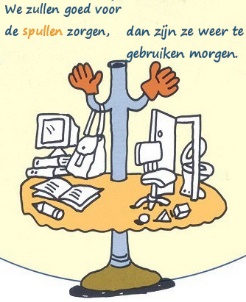 De school is niet aansprakelijk voor diefstal of het verlies van persoonlijk materiaal van de kinderen (kledij, fiets, juwelen, gsm, …). Verloren voorwerpen worden in de grote speelzaal tijdens het schooljaar bijgehouden. Bij de start van de grote vakantie worden de verloren materialen weggeborgen en verwijderd in de loop van het eerste trimester.  Iets navragen kan via het secretariaat. Geef dan zeker en vast een goeie omschrijving van het verloren voorwerp.2.10.    Verkeer en veiligheid
Jongere kinderen die per fiets naar school komen, doen dit best onder begeleiding. Wij rekenen erop dat de fiets in goede staat is: degelijke remmen, reflectoren en verlichting. Jaarlijks nodigen wij de politie op school uit voor een ernstige fietsencontrole. Rijd niet met rommel! Een fluohesje verhoogt ook de zichtbaarheid op de openbare weg! Een fietshelm is een must!  Ook dit is een verantwoordelijkheid voor de ouders!2.11.	VerjaardagenVoor uw kind is het een leuke dag wanneer het zijn verjaardag is. Het heeft dan het meest plezier, als het de ganse dag het zonnetje is in de klas. Iets meebrengen voor de klasgenoten is niet nodig. Indien toch iets meegebracht wordt, hou het dan simpel: een eenvoudige koek, een stukje cake, een simpel gebakje, een stuk fruit… Meer hoeft dat niet te zijn. Snoep en chocolade wordt op school niet toegelaten!!!  In de tweede en derde kleuterklas werken we met de jarigen per maand en zal er elke maand een kookactiviteit doorgaan met de groep.  2.12.   Snoepen en frisdrankHet is verboden om op school te snoepen. Hieronder vallen ook kauwgom en chips. Koeken met chocolade aan de buitenkant worden ook niet toegestaan. Ook gesuikerde dranken zijn op school niet toegelaten! Een droog koekje, een boterham of een stuk fruit tijdens het speelkwartier is een goed alternatief. In de voormiddag kan melk verkregen worden. Er is altijd water ter beschikking voor onze leerlingen.  De kostprijs van deze drankjes komt op de schoolrekening. Woensdag is in het Beverbos fruitdag. Dan worden koeken niet toegelaten en verwachten we dat iedereen een stuk fruit meebrengt.2.13. SchoolmaaltijdenDe leerlingen die over de middag op school blijven kunnen:
- een volledige warme maaltijd gebruiken, voorafgegaan door soep. 
- enkel soep aankopen en boterhammen meebrengen. 
- boterhammen meebrengen											       Met toezichtDe kostprijs voor een maaltijd in het kleuter bedraagt  		€ 2,45		€ 3,45De kostprijs voor een maaltijd in het lager bedraagt			€ 2,60		€ 3,60De kostprijs voor een vegetarisch maaltijd in het lager bedraagt	€ 3,05		€ 4,05De kostprijs voor een vegetarisch maaltijd in het kleuter bedraagt	€ 2,90		€ 3,90De kostprijs voor een lactosevrije maaltijd in het lager bedraagt	€ 3,05		€ 4,05De kostprijs voor een lactosevrije maaltijd in het kleuter bedraagt	€ 2,90		€ 3,90De kostprijs voor een glutenvrije maaltijd in het lager bedraagt	€ 3,05		€ 4,05De kostprijs voor een glutenvrije maaltijd in het kleuter bedraagt	€ 2,90		€ 3,90De kostprijs voor een varkensvrije maaltijd in het lager bedraagt	€ 3,05		€ 4,05De kostprijs voor een varkensvrije maaltijd in het kleuter bedraagt	€ 2,90		€ 3,90De kostprijs voor soep bedraagt						€ 0,50		€ 1,50De kostprijs voor een boterhammaaltijd				€ 0,00		€ 1,00Bovenop de prijs van de maaltijd/soep komt het middagtoezicht van € 1,00. Hiervoor worden, net als bij de opvang, ook fiscale attesten voor uitgereikt.  
2.14. Kriebelteam (luizenbeleid)De hoofdluis komt zo nu en dan voor en het is geen schande.  De hoofdluis verspreidt zich snel en daarom is het van belang om snel te behandelen en verdere verspreiding te voorkomen.  Onze school heeft een ‘luizenteam’.  Dit luizenteam controleert de leerlingen bij hardnekkige problemen in de klas.  Het luizenteam voert een klascontrole uit.  Als de meldingen blijven dan gaan we na een schoolvakantie een of meerdere klasgroepen controleren.Zonder tegenbericht van de ouders gaat het luizenteam er van uit dat het de toestemming krijgt om de kinderen te controleren op de hoofdluis.Indien we luizen opmerken bij uw kind, dan nemen we telefonisch contact op met u.  Dit doen we om de behandeling zo snel mogelijk te kunnen starten.  Ook worden op dat moment meldingsbrieven meegegeven met de klasgroep van uw kind.  Als u zelf een hoofdluis bij uw kind opmerkt, wilt u dit dan zo snel mogelijk melden bij de meester of de juf van uw kind?Deze schoolcontroles vervangen niet de regelmatige controles thuis.  We gaan ook als luizenteam discreet om met de resultaten van de controles.  Het luizenteam kreeg een korte opleiding van het CLB.2.15. Leefregels voor leerlingenRegels en afspraken bieden een structuur voor de kinderen en onszelf. Ze scheppen duidelijkheid omdat iedereen weet wat er van hem verwacht wordt.Het is belangrijk dat we consequent optreden tegenover alle kinderen en niet alleen tegenover de kinderen van onze eigen klas. Ook de kinderen kunnen en mogen elkaar onderling aanspreken over het al dan niet naleven van de afspraken.
We kiezen voor drie kapstokregels. Dat zijn drie regels die alle andere regels overbodig maken. Ze dragen (kapstok) alle afspraken die structureel noodzakelijk zijn. Deze hanteren we dan ook overal in de school. Je komt de pictogrammen overal tegen.Deze afspraken hangen we aan een kapstok en voorzien we in elke klas en komt meerdere keren voor in de gangen, refter en speelplaats.  We kunnen als toezichter, begeleider telkens verwijzen naar deze drie kapstokregels.  Op die manier creëren we geen ellenlange lijst regels die we zelf moeilijk onthouden kunnen.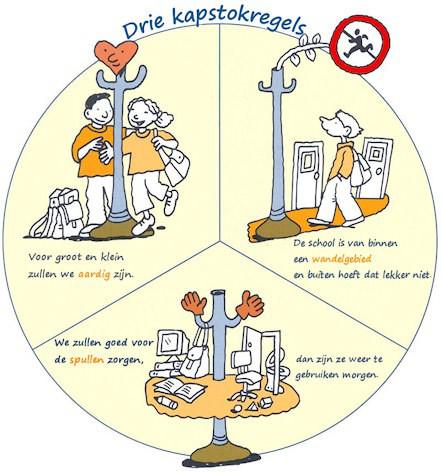 We verwachten respect van ieder leerling voor elkaar, maar ook tegenover leerkrachten en andere personeelsleden. Pestgedrag wordt kordaat aangepakt.We proberen een gezonde levensstijl te promoten. Naast voldoende beweging tijdens de lessen en op de speelplaats behoort hier onze fruitdag op woensdag ook bij. We nemen ook deel aan het Drink Kraantjeswater project.Op het vlak van milieu dragen we ook ons steentje bij. We sorteren afval en vermijden het gebruik van PMD.   We zijn ook een BEBAT-verzamelpunt voor batterijen.De spreektaal op school is het Algemeen Nederlands.Hoofdstuk 3	        Schoolverandering3.1. De verantwoordelijkheid tijdens het schooljaar voor het veranderen van school ligt bij de ouders.3.2. De nieuwe inschrijving geldt vanaf de dag waarop de directie van de nieuwe school de 	 			schoolverandering schriftelijk heeft meegedeeld aan de directie van de oorspronkelijke school. 3.3. Bij verandering van school door een leerling worden tussen de betrokken scholen leerlingengegevens overgedragen onder de volgende gezamenlijke voorwaarden:1° de gegevens hebben enkel betrekking op de leerlingspecifieke onderwijsloopbaan;2° de overdracht gebeurt enkel in het belang van de persoon op wie de onderwijsloopbaan betrekking heeft;3° tenzij de regelgeving de overdracht verplicht stelt, gebeurt de overdracht niet indien de ouders er zich expliciet tegen verzetten, na, op hun verzoek, de gegevens te hebben ingezien.3.4. Een kopie van een verslag of een gemotiveerd verslag van een CLB moet verplicht overgedragen worden van oude school naar de nieuwe school. Ouders kunnen zich tegen deze overdracht niet verzetten. 3.5. Gegevens die betrekking hebben op schending van leefregels door de leerling mogen nooit aan de nieuwe school doorgegeven worden.
3.6. Bij schoolverandering deelt de school het aantal halve dagen ongewettigde afwezigheid van het lopende schooljaar mee aan de nieuwe school.
3.7. Schoolverandering van het gewoon naar het buitengewoon basisonderwijs kan onmiddellijk zodra de ouders over een inschrijvingsverslag beschikken.Hoofdstuk 4		Ouderlijk gezag in onderwijsaangelegenheden4.1   In principe zijn de beide ouders van een minderjarige gezamenlijk verantwoordelijk voor de opvoeding van hun kind (co-ouders). Zij hoeven daarvoor niet gehuwd te zijn of samen te wonen. Zij nemen eensgezind de beslissingen over het onderwijs van hun kind.4.2   Concrete afsprakenDe school respecteert de rechten van beide ouders bij alle beslissingen in verband met de opvoeding van de leerlingen zoals:-	bij de inschrijving van de leerlingen;-	bij de keuze van een levensbeschouwelijk vak of de vrijstelling daarvan;-	bij orde- en tuchtmaatregelen;-	bij keuzes i.v.m. de schoolloopbaan van het kind (bv. zittenblijven of niet);-	bij de schoolverrichtingen in het algemeen (bv. bij informatie via nieuwsbrief, bij uitnodiging oudercontacten, bij bezorgen van rapporten, …).De school gaat ervan uit dat zij door de ouders geïnformeerd wordt indien er rekening moet gehouden worden met een specifieke regeling. Hoofdstuk 5 	Keuze van de levensbeschouwelijke vakkenOuders kiezen bij de inschrijving van hun leerplichtig kind:dat hun kind een cursus in één der erkende godsdiensten volgt;dat hun kind een cursus niet-confessionele zedenleer volgt.Als ouders op basis van religieuze of morele overtuiging bezwaren hebben tegen het volgen van één van de aangeboden cursussen godsdienst of niet-confessionele zedenleer, kunnen ze vragen om een vrijstelling te krijgen. De ouders zorgen zelf voor opdrachten. Een vrijstelling betekent nooit dat een leerling minder tijd op school doorbrengt dan de normale aanwezigheid. De klassenraad zal nagaan of de vrijgekomen lestijden zinvol aan de eigen levensbeschouwing zijn besteed. Als dit niet zo is, dan kan de klassenraad de leerling en betrokken personen hiervan onmiddellijk op de hoogte brengen zodat een bijsturing mogelijk is. Ouders zijn verplicht deze keuze te maken bij de eerste inschrijving in de school. Deze verklaring wordt binnen de 8 kalenderdagen bezorgd aan de school, te rekenen vanaf de dag van inschrijving of vanaf de eerste schooldag van september. De ouders kunnen bij het begin van elk schooljaar hun keuze wijzigen. Wie van deze mogelijkheid gebruik wenst te maken vraagt in de school een nieuw keuzeformulier aan en bezorgt het voor 30 juni van het lopende schooljaar aan de directeur. De nieuwe keuze geldt vanaf de eerste schooldag van het schooljaar. 
Voor leerplichtige kleuters is er geen verplichting  ,maar wel een recht op levensbeschouwelijk onderricht. Het officieel kleuteronderwijs zelf biedt geen levensbeschouwelijk onderricht aan.Ouders die dit voor hun leerplichtige kleuter wensen, kiezen zelf een officiële school voor lager onderwijs waar de levensbeschouwing van keuze aangeboden wordt. Uiterlijk op 8 september moeten de ouders de lagere school naar keuze te contacteren. Als het gaat om een andere school dan de school waar het kind kleuteronderwijs volgt, informeren de ouders de eigen kleuterschool eveneens tegen 8 september. De kleuter zal dan voor het levensbeschouwelijk onderricht de eigen kleuterklas verlaten en aansluiten bij kinderen van de lagere school die dezelfde levensbeschouwing volgen.Hoofdstuk 6 	Ondersteuningsnetwerk
De school is aangesloten bij het openbaar ondersteuningsnetwerk West-Vlaanderen. (zorgloketonwwestvlaanderen@gmail.com)Voor algemene vragen over ondersteuning of voor specifieke vragen over de ondersteuning van uw kind binnen de school kan u terecht bij onze zorgcoördinatoren Leen Marote en Stefanie Syoen (zorg@beverbos.be)Hoofdstuk 7		Zorg op schoolDe wijze waarop de leerlingenzorg georganiseerd wordt in onze school en de invulling van de taken van het zorgteam zijn afhankelijk van de doelen en de draagkracht die het volledige schoolteam en de individuele leraren stellen. Het schoolteam engageert zich om samen te werken op het terrein van de leerlingenzorg.  Hierbij hebben we aandacht voor twee componenten:
-	een preventieve, meer structurele component (hoe zal onze school ervoor zorgen dat alle leerlingen 	zich goed voelen in de school en in de klas);
-	een persoonsgerichte, meer curatieve component (hoe gaat onze school leerlingen met problemen 	opvangen en begeleiden zodat zij zich weer goed gaan voelen in de klas).De uitbouw van ons zorgbeleid in onze school veronderstelt het uitvoeren van de zorgtaken op drie niveaus:
-	 de coördinatie van zorginitiatieven op niveau van de school, eventueel op niveau van de 	scholengemeenschap;
-	 het ondersteunen van het handelen van de leraren;
-	 het begeleiden van leerlingen.De coördinatie van de zorginitiatievenCoördinatie veronderstelt niet alleen dat men op de hoogte is van de noden van leraren en leerlingen, maar ook dat men weet welke prioriteiten het team stelt en op wie men daarvoor een beroep kan doen, zowel intern als extern. Coördinatie van zorg houdt ook in dat men overleg organiseert. Het is belangrijk dat pedagogisch-didactische knelpunten bespreekbaar worden gemaakt en dat er gewerkt en gestreefd wordt naar een gelijkgerichte aanpak binnen onze school. Complementair aan dit intern overleg is de organisatie van de samenwerking met externen. Het stimuleren van de ouderbetrokkenheid en het bevorderen van de communicatie met de ouders krijgen binnen een globale zorgaanpak specifieke aandacht. Het opstellen en bewaken van de beleidsplannen behoort ook tot de taken op schoolniveau.
Het ondersteunen van het handelen van lerarenBij het beantwoorden van vragen of het oplossen van diverse problemen zullen de klasleraar en de interne zorgbegeleider hun deskundigheid samenleggen op een overlegmoment. Vanuit deze gedeelde deskundigheid kunnen zij specifieke oplossingen zoeken en acties ondernemen. De gelijkwaardige deskundige inbreng is een belangrijk uitgangspunt om een goede relatie tussen de klasleraar en de zorgbegeleider(s) op te bouwen. De klasleraar moet immers kunnen rekenen op collegiale ondersteuning op het moment dat hij tegen een probleem aanloopt en gemotiveerd overleg zoekt.
Het begeleiden van leerlingenComplementair aan de coaching van de leraar en de coördinatie van de zorg, wordt ervoor gezorgd dat kinderen extra ondersteuning krijgen die ze nodig hebben. Om een verantwoord inschakelen van de interne zorgbegeleider mogelijk te maken, moet de klasleraar zich ook bewust zijn van zijn beperkingen. De begeleiding kan individueel of in groep gebeuren en vindt zo veel mogelijk in de klas plaats. Daar waar begeleiding in de klas niet volstaat, kan het kind individueel begeleid worden, ook buiten de klascontext, m.a.w. wanneer het probleem de draagkracht van de groepsleraar of klasgroep overstijgt, kan de zorg via enkele gerichte interventies tijdelijk worden overgenomen, buiten de klascontext. Onze school zal dus een traject uitstippelen, rekening houdende met onze beginsituatie, de noden van onze leerlingen en de aanwezige teamcompetenties, waarbij gewerkt wordt op de drie niveaus en op verschillende terreinen van de leerlingenzorg.
Hoofdstuk 8		Toedienen van medicijnen  8.1.	De school dient uit eigen beweging geen medicatie toe. Bij ziekte zal ze in de eerste plaats een ouder of een door u opgegeven contactpersoon trachten te bereiken. Indien dit niet lukt en afhankelijk van de hoogdringendheid, zal de school de eigen huisarts, een andere arts of eventueel zelfs de hulpdiensten contacteren.8.2.	De ouders kunnen de school vragen om medicatie toe te dienen.  De school kan weigeren om medicatie toe te dienen, tenzij: 8.2.1. die is voorgeschreven door een arts én:8.2.2. die omwille van medische redenen tijdens de schooluren dient te worden toegediend.                Bv.:	De ouders bezorgen de school:de naam van het kind;de datum;de naam van het medicament;de dosering;de wijze van bewaren;de wijze van toediening;de frequentie;de duur van de behandeling.8.2.3.  In overleg met de CLB-arts kan het personeelslid van de school alsnog weigeren medicatie toe te 	dienen. In onderling overleg tussen de school, het CLB en de ouders wordt naar een passende 	oplossing gezocht.Hoofdstuk 9 	Grensoverschrijdend gedrag / integriteit van de leerlingLeerlingen onthouden zich van iedere daad van geweld, pesten en grensoverschrijdend seksueel gedrag. Bij vermoeden van inbreuk neemt de school gepaste maatregelen om de fysieke integriteit van de leerlingen te beschermen.Hoofdstuk 10	Jaarkalender
De schoolkalender is hier ook in bijlage terug te vinden. We bezorgen dit op een apart blaadje, zodat dit op een nuttige plaats bijgehouden kan worden. Uiteraard zijn nog niet alle data van dit schooljaar bekend. De meest recente agenda met alle gegevens over het schooljaar zijn op de website.1 september 2021			aanvang nieuw schooljaar
15-17 september 2021			zeeklassen zesde leerjaar
18 september 2021			H. Vormsel zesde leerjaar 2020-2021
23 september 2021			omloop van het houtland
26 & 28 september 2021			bibbezoeken
29 september 2021			facultatieve vrije dag
3 oktober 2021				Eerste communie eerste leerjaar 2020-2021
4 oktober 2021				pedagogische studiedag
18 – 22 oktober 2021			sportweek
24 oktober 2021				activiteit ouderraad
26 & 28 oktober 2021			bibbezoeken
28 oktober 2021				openklasdag nieuwe peuters instap november 
30 oktober – 7 november 2021		Herfstvakantie
8 november 2021			instapdag nieuwe peuters na herfstvakantie
11 november 2021			wapenstilstand (vrijaf)
12 november 2021			facultatieve vrije dag
15 -19 november 2021			sportweek
23 & 25 november 2021			bibbezoeken
6 december 2021			Sinterklaasfeest
20 -23 december 2021			oudercontacten lager
21 & 23 december 2021			bibbezoeken
23 december 2021			openklasdag nieuwe peuters instap januari
25 december – 9 januari 2022		Kerstvakantie (les tot 24/12 om 11u.40)
10 januari 2022				instapdag nieuwe peuters na Kerstvakantie
25 & 27 januari 2022			bibbezoeken
27 januari 2022				openklasdag peuters instap krokus en 1 februari
31 januari 2022				pedagogische studiedag
1 februari 2022				instapdag peuters start februari
14 – 18 februari 2022			sportweek
22 & 24 februari 2022			bibbezoeken
25 februari 2022				carnaval op school
26 februari – 6 maart 2022		krokusvakantie
7 maart 2022				instapdag peuters krokus
21 – 25 maart 2022			sportweek
29 & 31 maart 2022			bibbezoeken
31 maart 2022				openklasdag peuters instap Pasen
1 april 2022				sober maal
2 – 18 april 2022				Paasvakantie
19 april 2022				instapdag peuters na Pasen
26 & 28 april 2022			bibbezoeken
9 – 13 mei 2022				sportweek
8 mei 2022				moederdag
19 mei 2022				openklasdag nieuwe peuters instap hemelvaart
24 mei 2022				sportdag
25 mei 2022				facultatieve vrije dag
26 mei 2022				O.H. Hemelvaart en Lentefeest
27 mei 2022				Brugdag Hemelvaart
30 mei 2022				instapdag peuters Hemelvaart
31 mei – 2 juni  2022			bibbezoeken
6 juni 2022				Pinkstermaandag (vrijaf)
12 juni 2022				vaderdag
23 juni 2022				openklasdag peuters instap 1 september
28 juni 2022				diplomering 6de leerjaar
30 juni 2022				laatste schooldag (les tot middag)
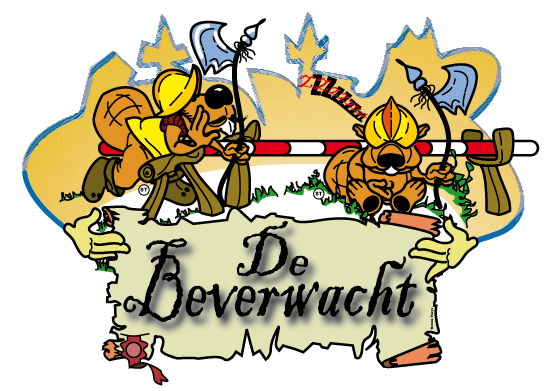 